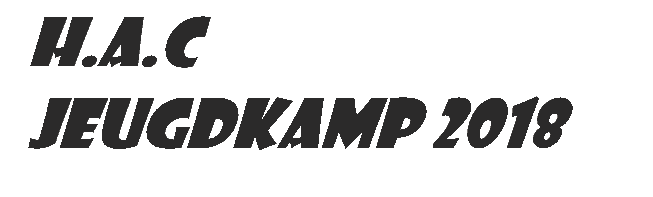 Van 12 tot en met 14 oktober 2018 is het weer zo ver en gaan we op kamp met de pupillen en C/D junioren. Dit jaar hebben we gekozen voor het thema Fear HAC-tor.	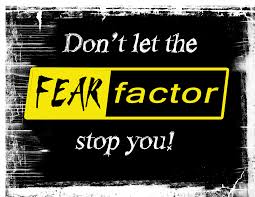 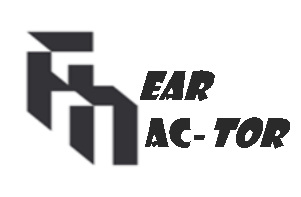 Durf je een weekend vol spanning, avontuur, bouwen en sport & spel aan?  Schrijf je dan snel in want…. Vol = Vol!Waar: 	Groepsaccommodatie “De Roerdomp” in EerselWanneer: 	Vrijdag 12 oktober 19:00 uur tot en met zondag 14 oktober 12:00 uur. 
Kosten:  	€37,50 per Strijder van de Duisternis
			Inschrijven: Inschrijven is mogelijk tot en met 10 september aanstaande. Vul het inschrijfformulier in en mail deze naar jeugdkamp@hac-helmond.nl Geef het inschrijfgeld af bij de kampcommissie in de kantine of als deze niet aanwezig zijn bij je trainer. Doe dit in gesloten envelop met naam, geboortedatum en trainingsgroep.Ouders: Voor het avondspel op vrijdag 12 oktober en voor enkele spellen op zaterdag de 13e overdag, zoeken we nog ouders die mee willen helpen. Wilt u helpen geef dit dan aan op het inschrijfformulier.Mochten er vragen zijn, neem dan contact op met:Angrid Stappers  (06-25007712) of Karin Smit (06-27558129)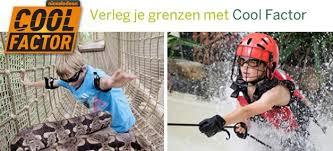 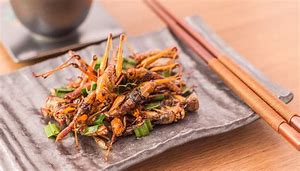 InschrijfformulierJeugdlid gaat mee:Naam:			____________________________________________Jongen/meisje: 	____________________________________________Categorie: 	____________________________________________Mail:  			____________________________________________In bezit zwemdiploma:	__________________	welke: __________________Is tekencontrole door leiding toegestaan: 	Ja / nee? Telefoonnummers ouders: 	(Vast)	______________________________(Tijdens het weekend)	(Mobiel)	______________________________	  	______________________________Bijzonderheden:  (medicijngebruik, allergieën  en andere bijzonderheden)_____________________________________________________________________________________________________________________________________________________________________________________________Ouders(s) willen helpen:Naam:	____________________________________________Telefoonnummer:	____________________________________________Mail:	____________________________________________Dagdeel:	____________________________________________